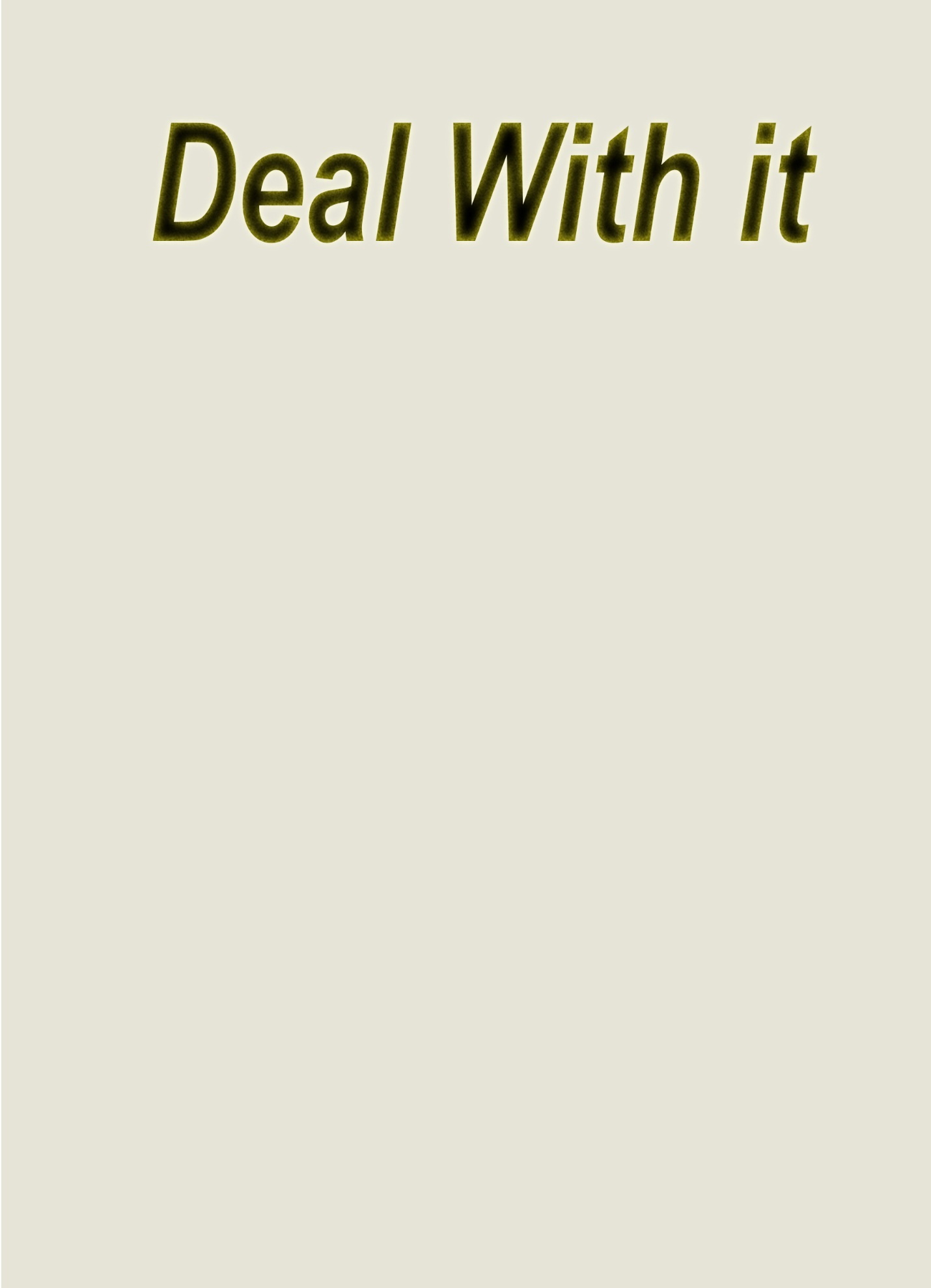 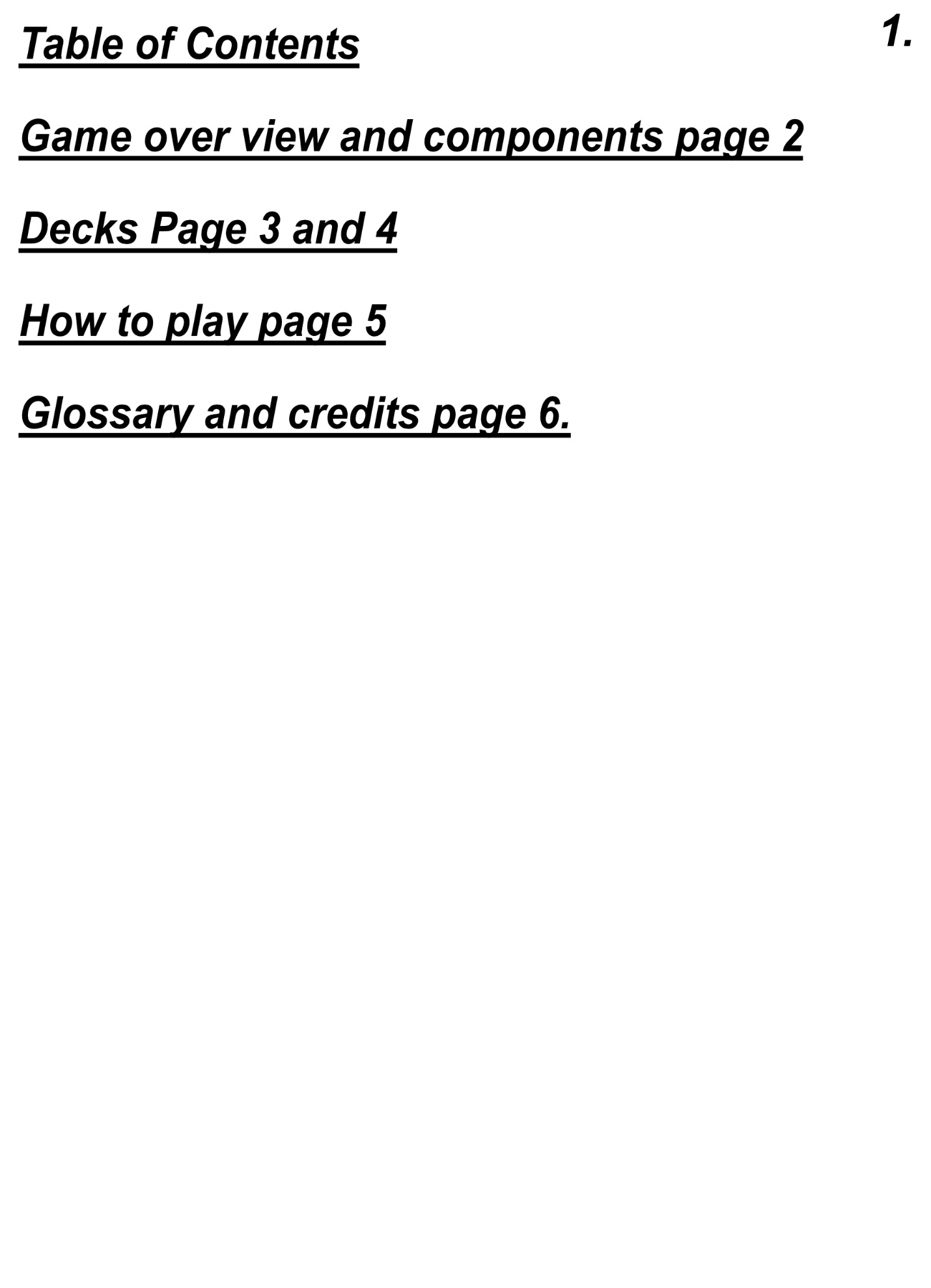 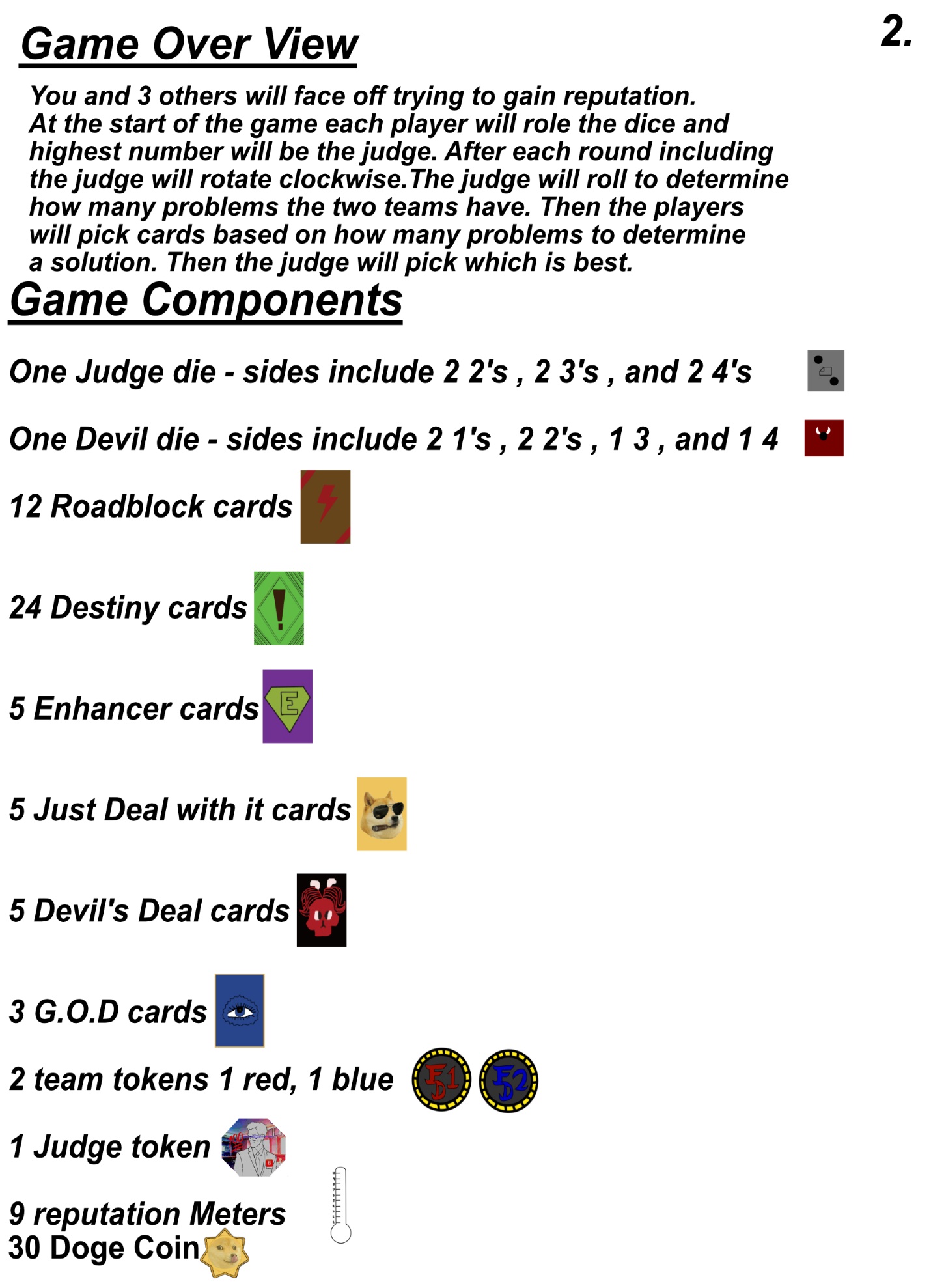 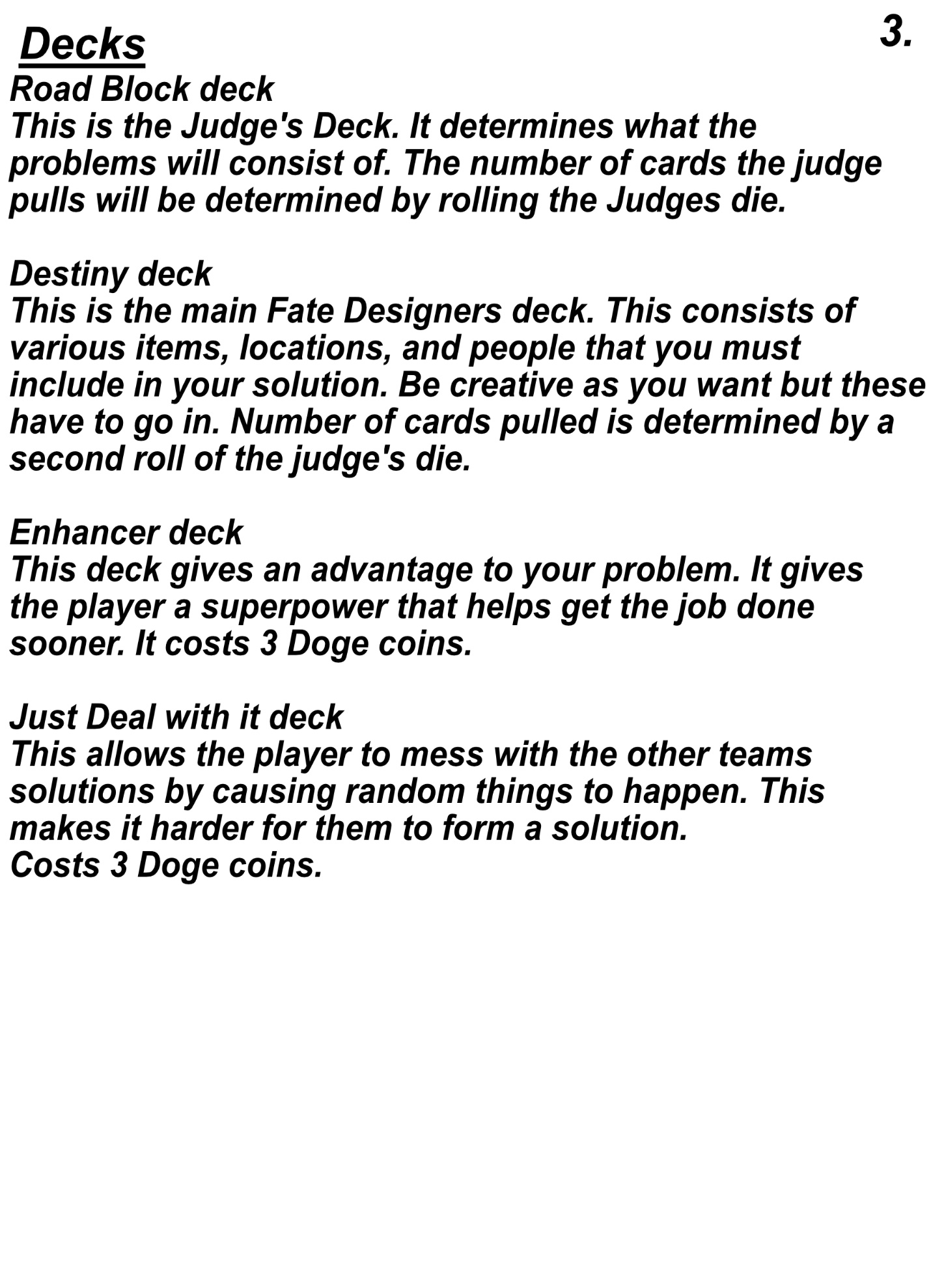 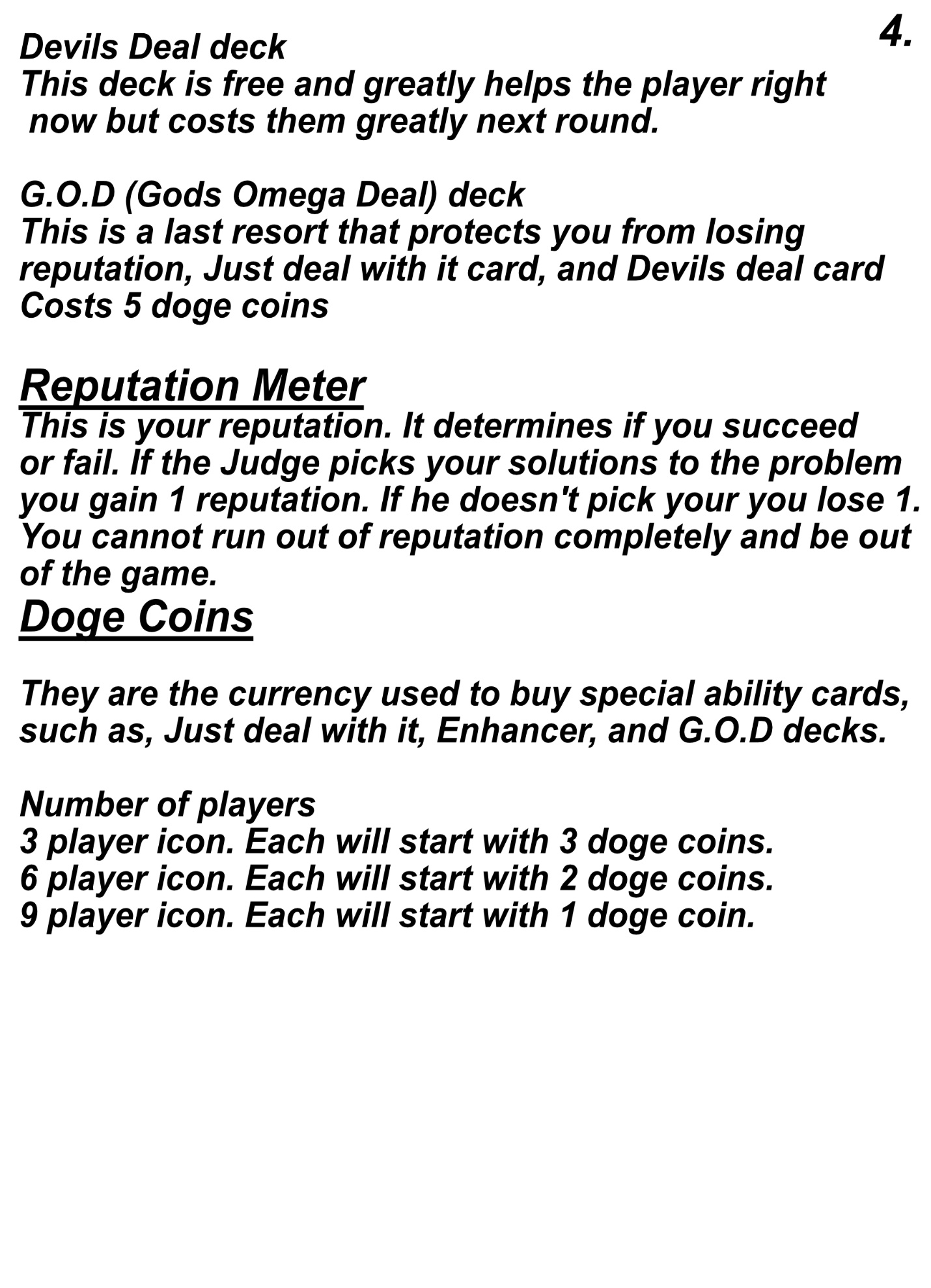 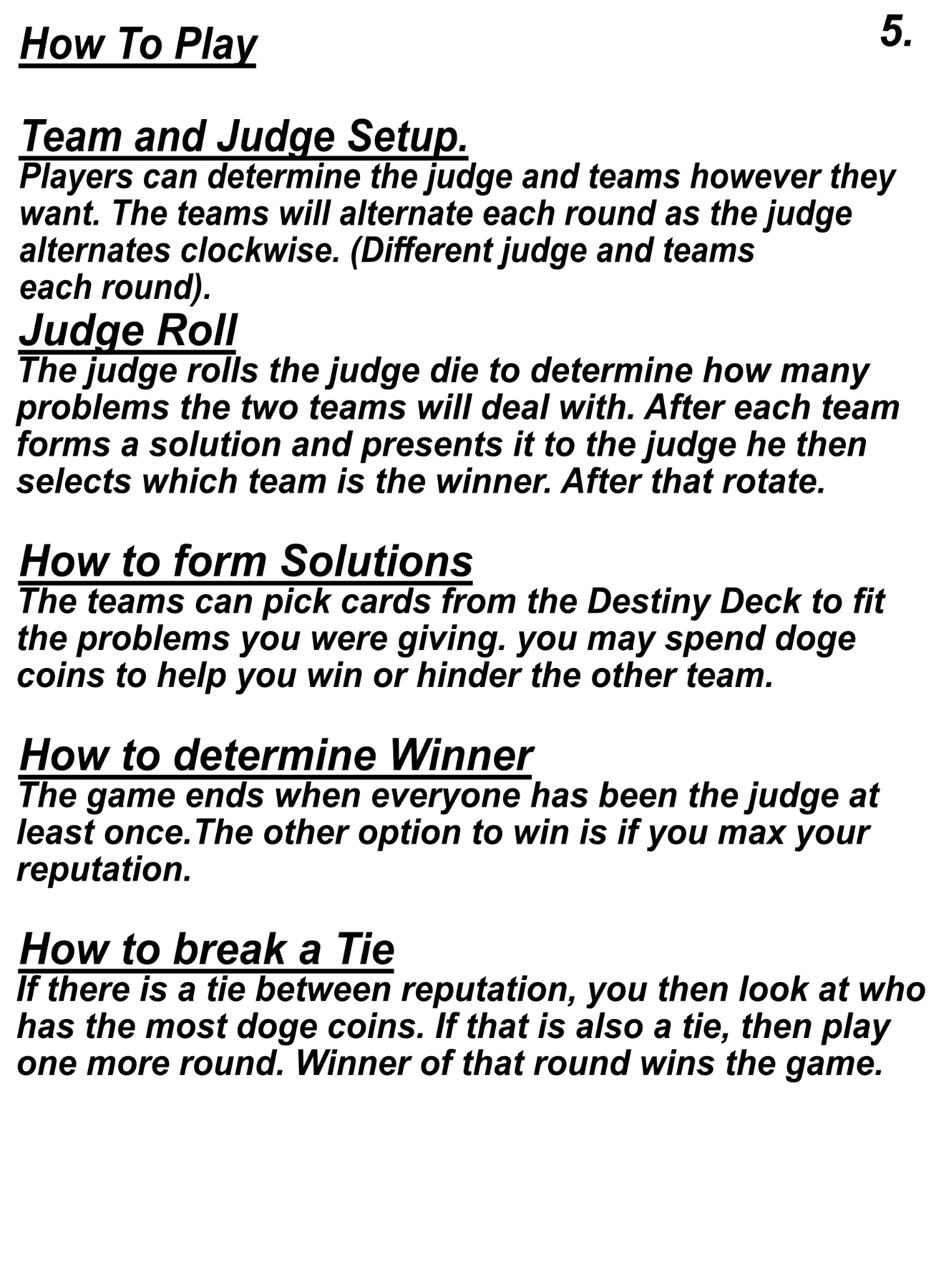 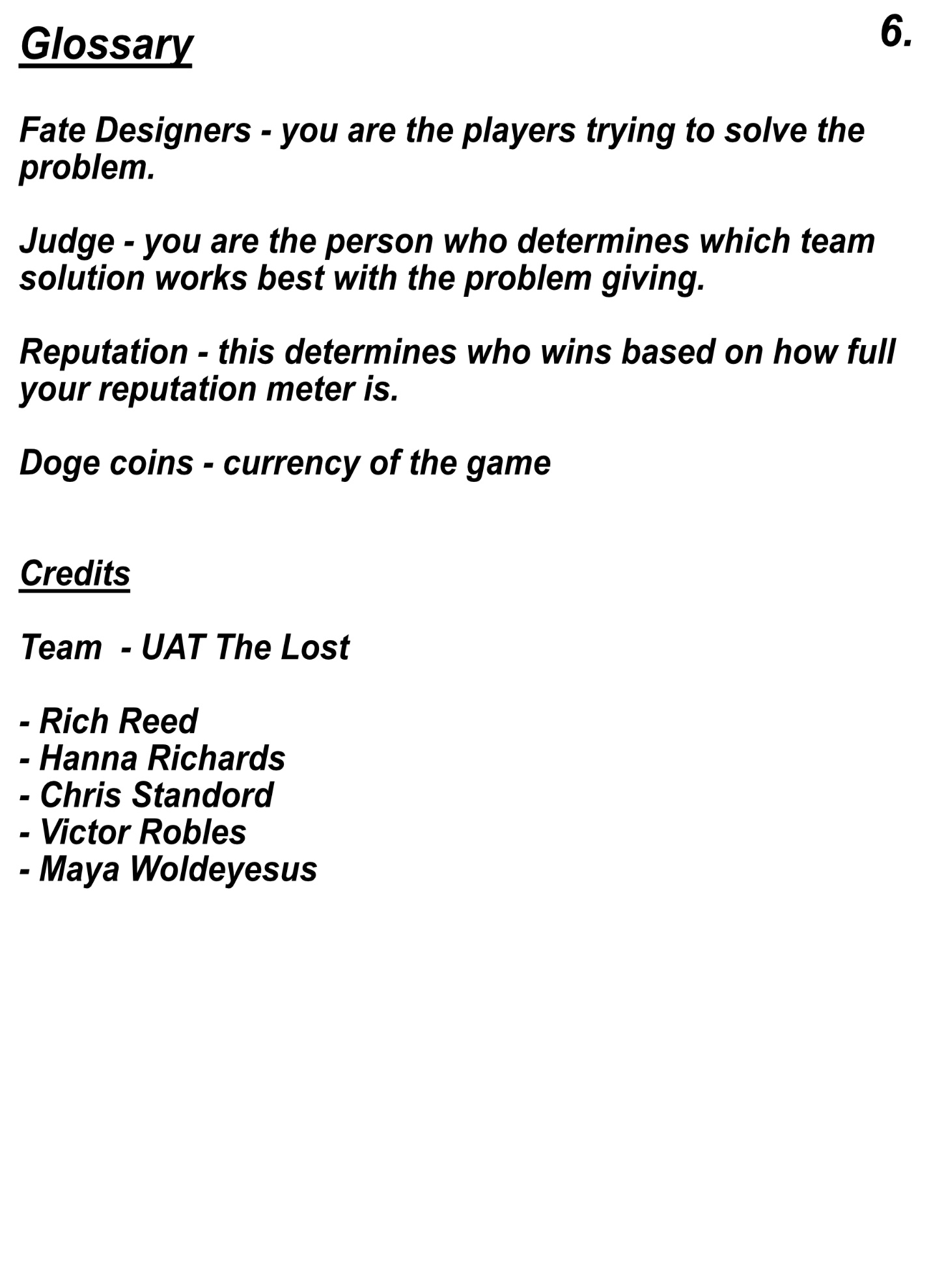 Images of game Decks 									Devils die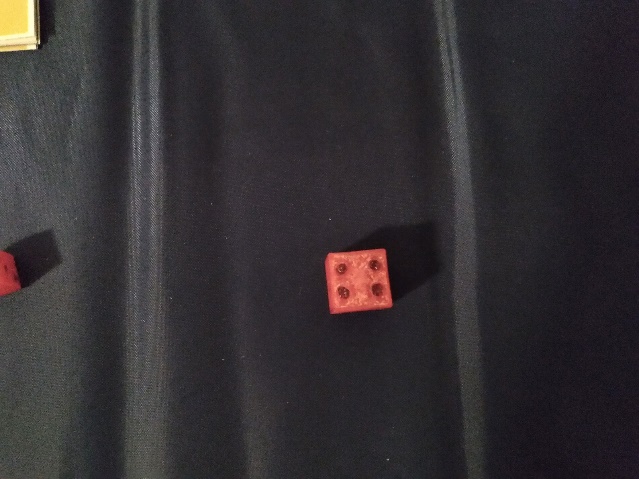 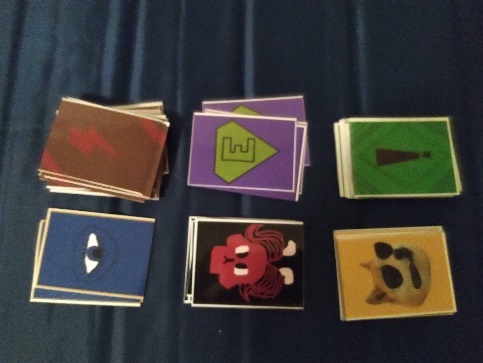 Rulebook printed. 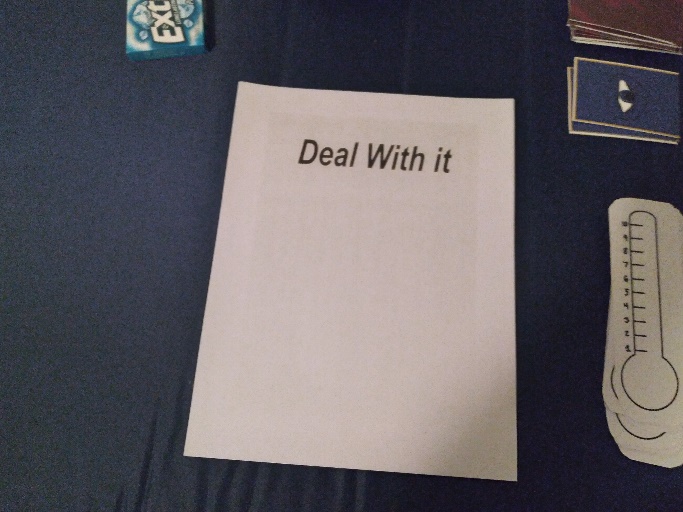 			Judge Die 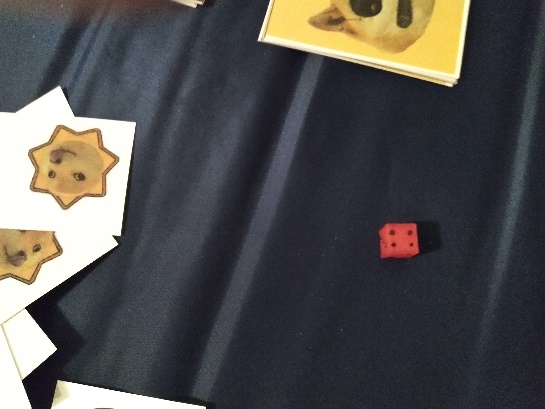 Reputation meter and tokens 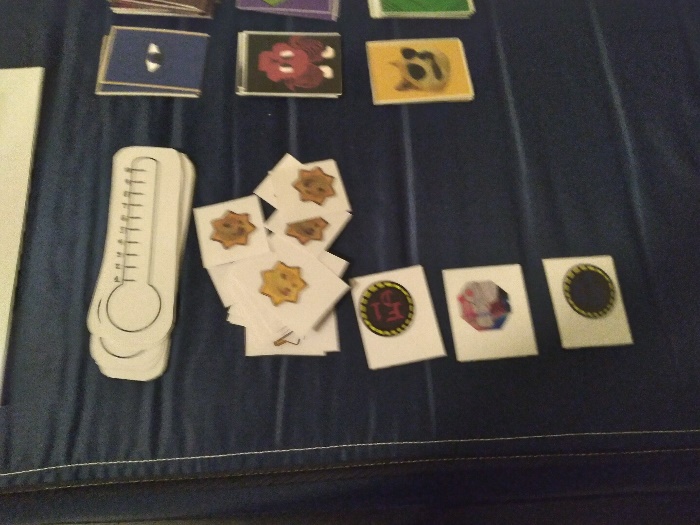 